４. 葉のはたらきを調べよう　　　　　　 （教科書p.173-183）□⑴　植物が光を利用して，デンプンなどの有機養分をつくり出すことを何といいますか。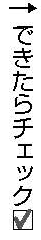 （ 　　　　）□⑵　下の図のように，ふ入りの葉の一部を前日にアルミニウムはくでおおい，次の日，日光を十分に当てた葉に下の操作をしてヨウ素液に入れました。右下の図に，ヨウ素デンプン反応で青紫色に変わった部分を色でぬりましょう。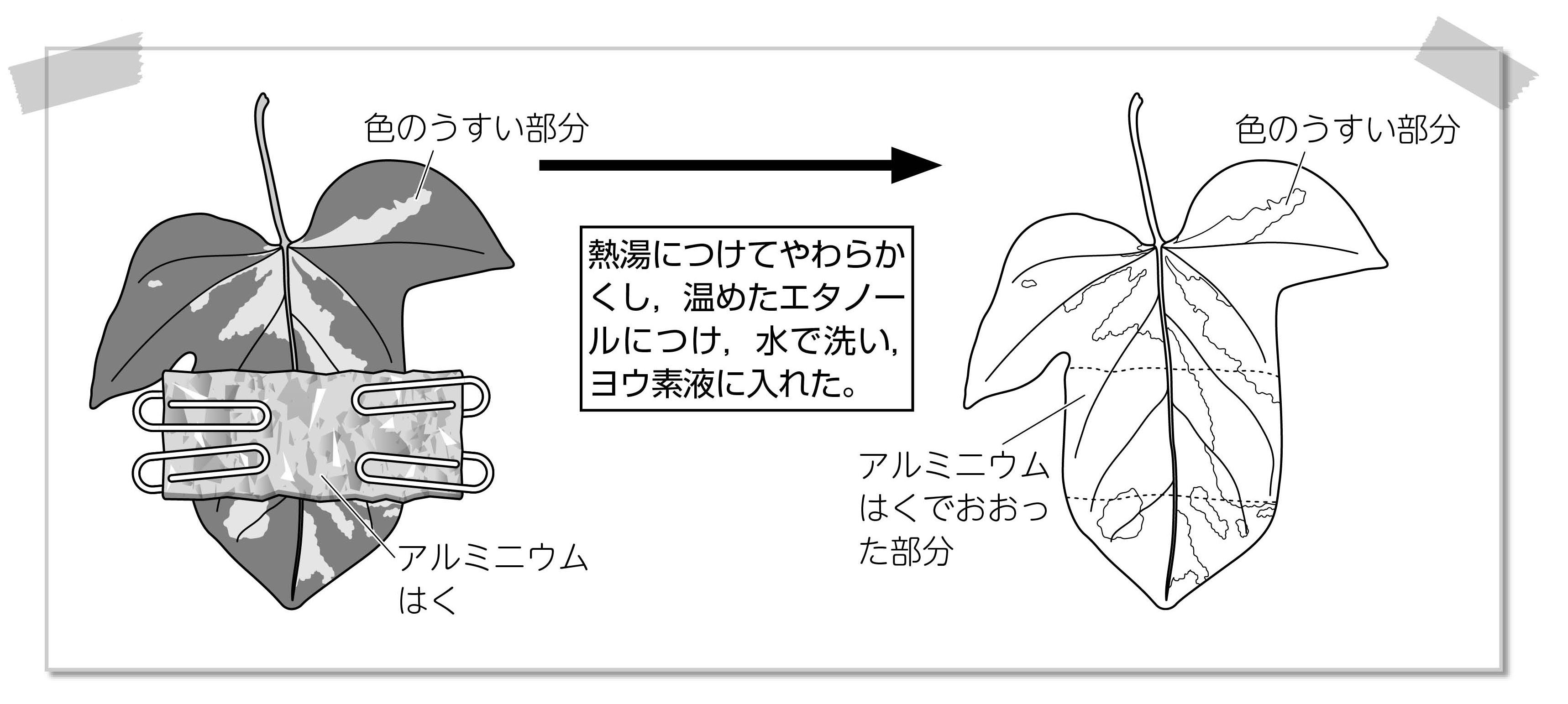 □⑶　光合成は，植物の葉の何というつくりの中で行われますか。         （ 　　　　）□⑷　右の図は，光合成のしくみ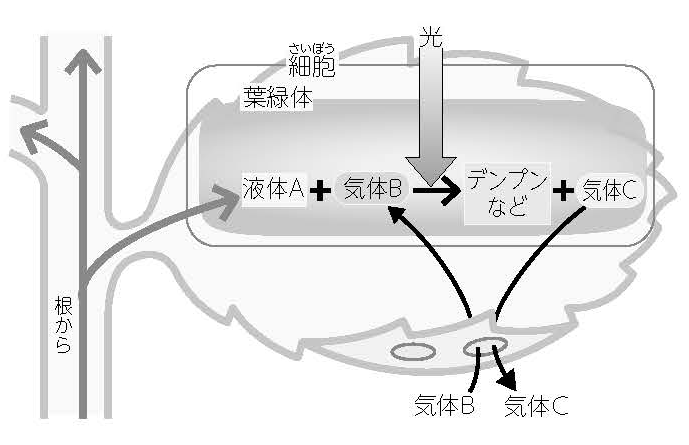 を表しています。光合成に必要な液体Ａと気体Ｂは何ですか。（①液体Ａ　　　 　）（②気体Ｂ　　 　　）□⑸　光合成でつくられる気体Ｃは何ですか。  （ 　　　　）□⑹　液体Ａは，何という管を通って運ばれますか。  　　　　　　　（ 　　　　）□⑺　植物の光合成と呼吸についての説明として正しい文となるように，［　　］の中の適切な言葉を選びましょう。　　・光合成は，［①　昼も夜も　　昼だけ　　夜だけ　］行っていて，呼吸は，　　　［ ②　昼も夜も　　昼だけ　　夜だけ　］行っている。昼は，植物全体として［③　酸素　　二酸化炭素　］を出しているようにみえる。